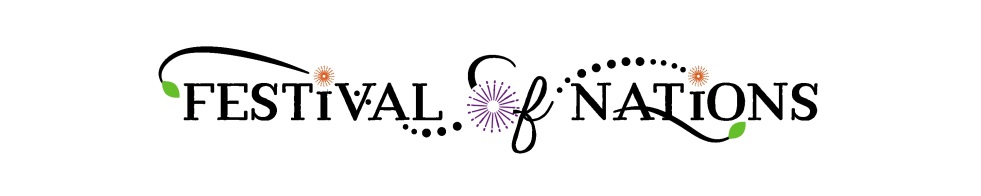 2017 Group Ticket Order Form Please note that both sides of this form must be filled out and returned with payment for your order to be considered complete.   Today’s Date: Group Name:Primary Contact:Address:Telephone:    						Email:                                                      DATE ATTENDING:  □ May 5  □ May 6 □ May 7             TIME: _________*Tour groups of 40 or more will receive complimentary tickets for their tour leader(s) and bus driver(s). Check  					Can be made out to Festival of Nations Visa MC    Name on Card:					   Signature:	Card Number:					 Exp. Date: 			  3 Digit Code:		Send Invoice Paid 		Email (if different from above):    Refunds available through April 7th, 2017 minus a 15% handling feeItemPriceCountTotalAdult Tickets$10.00Youth Tickets$8.00Kids 5 and under FREEComplimentary Tickets* $0.00Total Count #:Subtotal: